Екскурсія на кінзавод02 червня 2015 року вихованці загонів "Капітошки", "Ритм" та "Промінці" ЗНЗ І-ІІІ ступенів № 2 ім. М.Горького здійснили надзвичайно цікаву екскурсію на кінзавод (селище Лікарівка).Малята дізналися про догляд за кіньми, їхні види (до 200 видів), збрую, транспорт для перевезення цих розумних тварин на змагання. Цікаві розповіді сім'ї Амурових Віктора Володимировича та Ірини Володимирівни захопили дітей. А їх сердечка заполонив Олександр Амуров (син господарів), який показав тренування спортивних коней. Кожну перемогу - подолання перешкод - діти зустрічали оплесками. Всі вихованці мали змогу покататись верхи.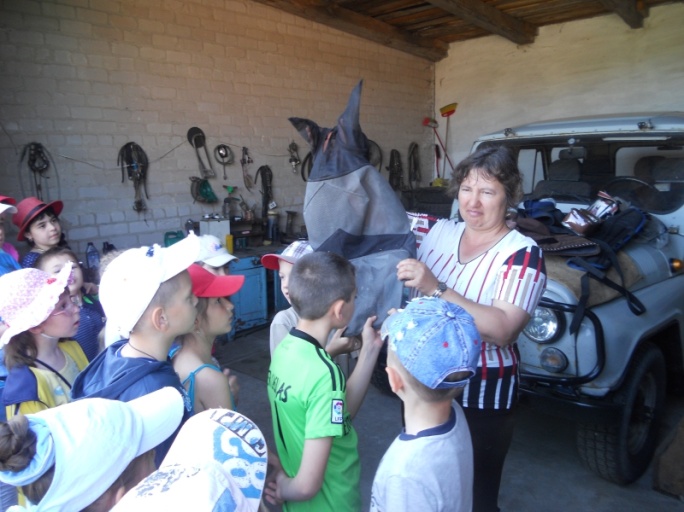 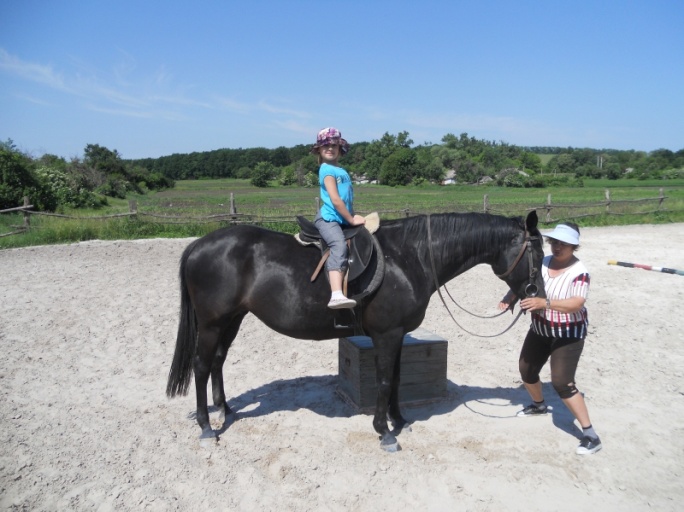 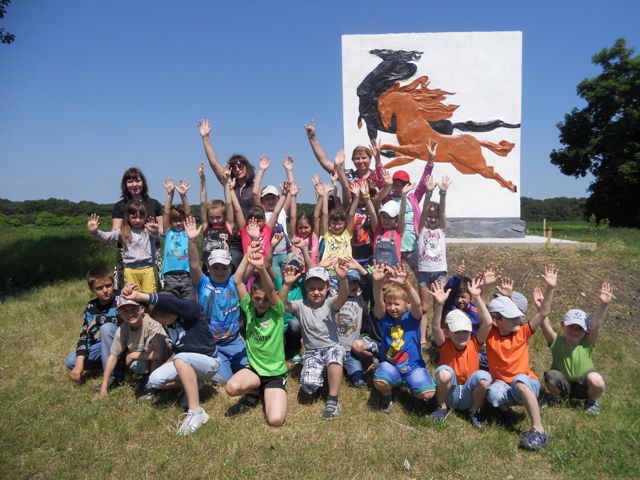 